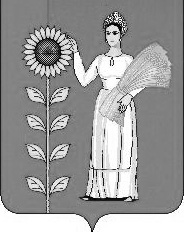 СОВЕТ ДЕПУТАТОВ СЕЛЬСКОГО ПОСЕЛЕНИЯТИХВИНСКИЙ СЕЛЬСОВЕТДобринского муниципального района Липецкой областиРоссийской Федерации14-я сессия VсозываР Е Ш Е Н И Е27.10.2016 г.                           д.Большая Плавица                                  № 53-рсО внесении изменений в Правила землепользования и застройки сельского поселения Тихвинский сельсовет Добринского муниципального района Липецкой областиВ целях приведения нормативного правового акта в соответствие с действующим законодательством Российской Федерации, руководствуясь Градостроительным кодексом Российской Федерации, Федеральным законом от 6 октября 2003 года № 131-ФЗ «Об общих принципах организации местного самоуправления в Российской Федерации», Уставом сельского поселения Тихвинский сельсовет Добринского муниципального района Липецкой области Российской Федерации , с учетом протокола публичных слушаний, заключения о результатах публичных слушаний, учитывая решение постоянной комиссии по правовым вопросам, местному самоуправлению, работе с депутатами и делам семьи, детства и молодежи, Совет депутатов сельского поселения Тихвинский сельсоветРЕШИЛ:1. Утвердить изменения в Правила землепользования и застройки сельского поселения Тихвинский сельсовет Добринского муниципального района Липецкой области, утвержденные решением Совета депутатов сельского поселения Тихвинский сельсовет Добринского муниципального района Липецкой области Российской Федерации от 28.05.2015 № 241-рс  (прилагаются).2. Направить указанный нормативный правовой акт главе сельского поселения Тихвинский сельсовет для подписания и официального опубликования.3. Настоящее решение вступает в силу со дня его подписания.Председатель Совета депутатов сельского поселения Тихвинский сельсовет                             А. Г. Кондратов